公民與社會發展科學生自學工作紙課題：從大澳龍舟遊涌認識非物質文化遺產第一部分：認識非物質文化遺產資料一：非物質文化遺產的五個類別資料來源：〈非物質文化遺產〉，《通識教育科課程資源冊系列：現代中國》，第34-35頁。中國非物質文化遺產網 http://www.ihchina.cn/     資料二：〈香港非物質文化遺產代表作名錄〉資料來源：節錄自香港非物質文化遺產辦事處網頁https://www.lcsd.gov.hk/CE/Museum/ICHO/zh_TW/web/icho/the_first_intangible_cultural_heritage_inventory_of_hong_kong.html第一部分自學題目以下五項都是國家入選非物質文化遺產名錄的項目，試根據資料一而辨識它們屬於哪個類別的非物質文化遺產，將答案填寫在表格的右欄。資料來源：圖片取自中國非物質文化網https://www.ihchina.cn/參考資料二，並瀏覽載有該份名錄的網址，從名錄中選取你最為熟悉的兩項非物質文化遺產（大澳龍舟遊涌除外）完成下表。第二部分：大澳龍舟遊涌資料三：大澳龍舟遊涌簡介資料來源：節錄自〈大澳端午龍舟遊涌〉，中國文化研究院網頁https://ls.chiculture.org.hk/tc/passing-the-torch/375資料四：關於大澳龍舟遊涌的兩段視頻第二部分自學題目綜合資料三及資料四的兩段視頻，在以下表格內填上適當資料。根據資料四視頻B，將以下A至G各項活動按次序排列在時間軸內，以顯示大澳龍舟遊涌的進行程序。（在方格內填上適當英文字母）龍舟進行「採青」、「喝龍」等儀式到四間廟宇請出神像三間漁業商會的龍船進行龍舟競渡商會成員聚餐慶祝端午節將神像送回廟宇龍舟拖着載有神像的小艇巡遊大澳水道神像送到「龍躉」的棚屋供奉參考各段資料，從大澳居民、政府、非政府組織的角度，提出傳承大澳龍舟遊涌活動的建議。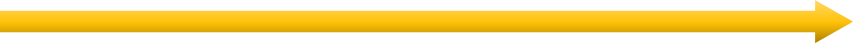 --  完  --2003年10月，聯合國教育、科學與文化組織（聯合國教科文組織），在第32屆大會上通過了〈保護非物質文化遺產公約〉（Protection of Intangible Cultural Heritage Convention，下稱〈公約〉），使到全球非物質文化遺產獲得國際公約的保護。根據〈公約〉，「非物質文化遺產」包括以下五個類別：口頭傳統和表現形式，包括作為非物質文化遺產媒界的語言；表演藝術；社會實踐、儀式、節慶活動；有關自然界和宇宙的知識和實踐；傳統手工藝。截至2020年12月，中國列入聯合國教科文組織非物質文化遺產名錄（名冊）專案共計42項，總數位居世界第一。香港特區政府康樂及文化事務署於2017年8月14日公布首份〈香港非物質文化遺產代表作名錄〉，涵蓋共20個項目，為政府提供參考依據，就保護香港非物質文化遺產，特別是具有高文化價值和急需保存的項目，在分配資源和採取保護措施時訂立緩急先後次序。國家入選非物質文化遺產的項目所屬的非物質文化遺產的類別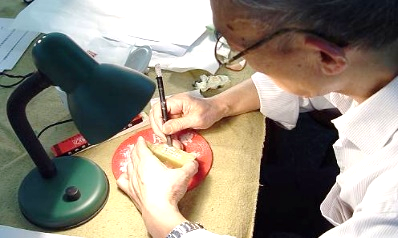 篆刻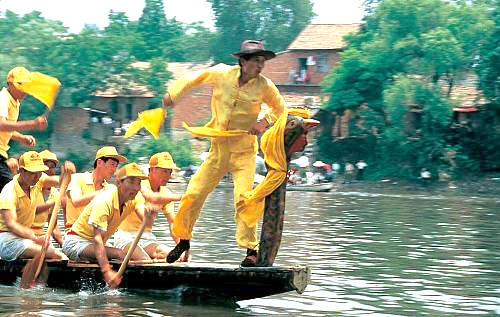 端午節二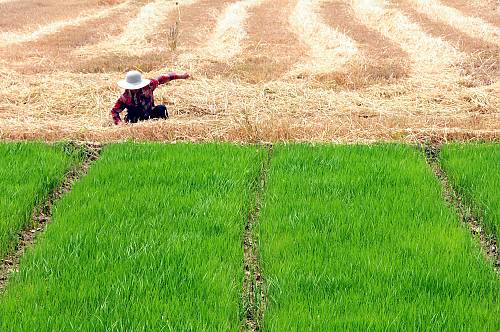 十四節氣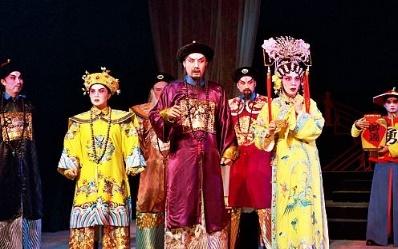 粵劇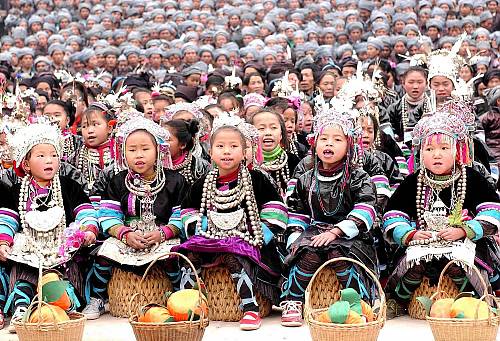 侗族大歌項目一項目名稱所屬的非物質文化遺產的類別項目一簡述你認為該項非物質文化遺產值得保育與推廣的原因簡述你認為該項非物質文化遺產值得保育與推廣的原因項目二項目名稱所屬的非物質文化遺產的類別項目二簡述你認為該項非物質文化遺產值得保育與推廣的原因簡述你認為該項非物質文化遺產值得保育與推廣的原因大澳端午龍舟遊涌是一項以龍舟進行的祭祀儀式，每年端午節於大澳舉行。這項活動起源於十九世紀，當時大澳爆發瘟疫，當地漁民於端午節將各廟宇神像放在小艇上在水道巡遊，不久瘟疫消退，自此這活動便成為大澳每年一度的傳統習俗。每年端午節，大澳三個傳統漁業行會，即扒艇行、鮮魚行和合心堂，都會舉辦傳統龍舟遊涌活動。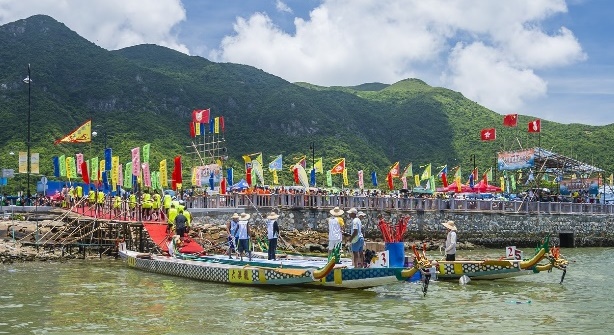 2011年，已有百多年歷史的大澳端午龍舟遊涌被列入第三批「國家級非物質文化遺產代表性項目名錄」。2017年，大澳端午龍舟遊涌被列入「香港非物質文化遺產代表作名錄」當中。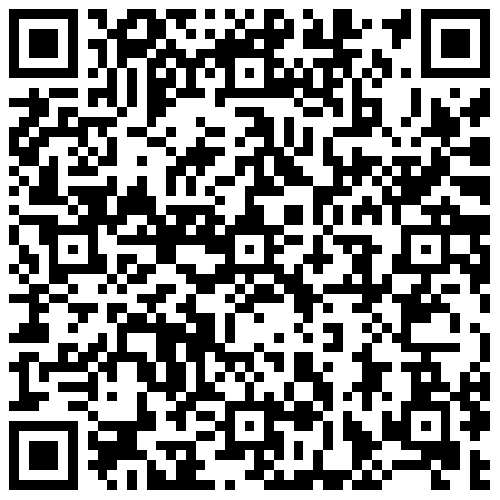 視頻A：大澳端午龍舟遊涌（片長10分5秒）網址：https://www.hkichdb.gov.hk/zht/item.html?8f544e20-8b70-47ed-b0e7-efd6294341eb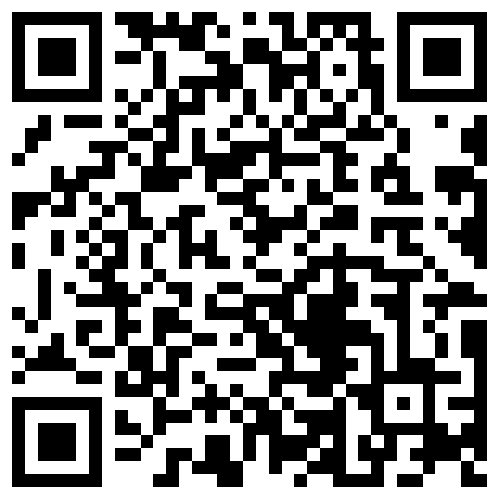 視頻B：水鄉遊龍（大澳龍舟遊涌）（觀看片段：08:54-15:12）網址：https://emm.edcity.hk/media/%E6%B0%B4%E9%84%89%E9%81%8A%E9%BE%8D%28%E5%A4%A7%E6%BE%B3%E9%BE%8D%E8%88%9F%E9%81%8A%E6%B6%8C%29/0_nwhi1ndv地理位置大澳位於香港的_   _____，靠近廣東_____ __出口的東岸。經濟發展情況大澳的經濟活動是____   _ ___為主，另外亦有____    ____業。在___    ___年代之前，是大澳漁業的高峰期，當時曾經有___    ___多艘漁船，漁產運往___        ____，是香港一個主要漁港，全區人口超過____  ___。其後因為____     ___減少而日漸式微。至於曬鹽業亦受到___        __的競爭，在___    ___年代結束。大澳的經濟發展自此日走下坡。龍舟遊涌活動的由來這項活動起源於___    __世紀，當時大澳爆發____    ____，當地漁民於____      ____將各____        ____放在小艇上在___     ___巡遊，不久___     ____消退，自此這活動便成為大澳每年一度的傳統習俗。